ПРОЕКТ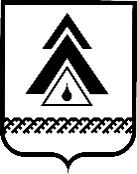 ДУМА НИЖНЕВАРТОВСКОГО РАЙОНАХанты-Мансийского автономного округа - ЮгрыРЕШЕНИЕОб утверждении Положенияо муниципальном земельном контролеВ соответствии со статьей 3 Федерального закона от 31.07.2020 № 248-ФЗ «О государственном контроле (надзоре) и муниципальном контроле в Российской Федерации», статьей 72 Земельного кодекса Российской Федерации, пунктом 35 части 1 статьи 15 Федерального закона от 06.10.2003 № 131-ФЗ «Об общих принципах организации местного самоуправления в Российской Федерации», руководствуясь Уставом районаДума районаРЕШИЛА: 	1. Утвердить Положение о муниципальном земельном контроле. 	2. Отдельные положения, в части подготовки документов органом, уполномоченным на осуществление муниципального контроля, информирования контролируемых лиц о совершаемых действиях и принимаемых решениях, обмена документами и сведениями с контролируемыми лицами в электронном виде, вступают в силу с 01.01.2024.3. Решение опубликовать (обнародовать) на официальном веб-сайте администрации Нижневартовского района (www.nvraion.ru) и в приложении «Официальный бюллетень» к газете «Новости Приобья».4. Настоящее Решение вступает в силу с 01.01.2022.5. Контроль за выполнением решения возложить на постоянную комиссию по законности, правопорядку, народностям Севера и охране природы (А.В. Нефедова)Приложение к решениюДумы районаот __________ № ______ПОЛОЖЕНИЕО МУНИЦИПАЛЬНОМ ЗЕМЕЛЬНОМ КОНТРОЛЕI. Общие положения1.1. Настоящее Положение устанавливает порядок организации 
и осуществления 	муниципального земельного контроля на территории Нижневартовского района (далее – муниципальный земельный контроль). 1.2. К отношениям, связанным с осуществлением муниципального земельного контроля, организацией и проведением профилактических мероприятий и контрольных мероприятий в отношении объектов контроля (далее – объект контроля, контролируемые лица) применяются положения Федерального закона от 31.07.2020 № 248-ФЗ «О государственном контроле (надзоре) и муниципальном контроле в Российской Федерации».1.3. Органом, уполномоченным на осуществление муниципального контроля, является отдел экологической безопасности управления экологии, природопользования, земельных ресурсов, по жилищным вопросам и муниципальной собственности администрации Нижневартовского района.1.4. Объектами контроля являются земельный участки, и их части независимо от прав на них расположенные в границах Нижневартовского района.1.5. Контрольный орган обеспечивает учет объектов контроля:при сборе, обработке, анализе и учете сведений об объектах контроля для целей их учета используется информация, представляемая в соответствии с нормативными правовыми актами, информация, получаемая в рамках межведомственного взаимодействия, а также общедоступная информация;при осуществлении учета объектов контроля на контролируемых лиц не может возлагаться обязанность по представлению сведений, документов, если иное не предусмотрено федеральными законами, а также если соответствующие сведения, документы содержатся в государственных или муниципальных информационных ресурсах.1.6. Предметом муниципального земельного контроля на территории Нижневартовского района являются соблюдение юридическими лицами, индивидуальными предпринимателями, гражданами обязательных требований земельного законодательства в отношении объектов земельных отношений, за нарушение которых законодательством предусмотрена административная ответственность.1.7. Муниципальный земельный контроль вправе осуществлять следующие должностные лица:руководитель контрольного органа;должностные лица в должностные обязанности которых в соответствии с должностной инструкцией входит осуществление полномочий по муниципальному земельному контролю (далее - должностные лица, уполномоченные осуществлять муниципальный земельный контроль).Должностные лица, уполномоченные осуществлять муниципальный земельный контроль, при осуществлении муниципального земельного контроля, имеют права, обязанности и несут ответственность в соответствии с Федеральным законом от 31.07.2020 № 248-ФЗ «О государственном контроле (надзоре) и муниципальном контроле в Российской Федерации» и иными федеральными законами.Должностные лица, осуществляющие муниципальный земельный контроль, при осуществлении муниципального земельного контроля взаимодействуют в установленном порядке с федеральными органами исполнительной власти и их территориальными органами, с органами исполнительной власти субъектов Российской Федерации, органами местного самоуправления, правоохранительными органами, организациями и гражданами.В случае выявления в ходе проведения контрольного мероприятия в рамках осуществления муниципального земельного контроля нарушения требований земельного законодательства, за которое законодательством Российской Федерации предусмотрена административная и иная ответственность, в акте контрольного (надзорного) мероприятия указывается информация о наличии признаков выявленного нарушения.1.8. Контрольный орган при осуществлении муниципального земельного контроля проводит контрольные мероприятия из числа предусмотренных Федеральным законом от 31.07.2020 № 248-ФЗ «О государственном контроле и муниципальном контроле в Российской Федерации» (далее – Федеральный закон № 248-ФЗ).1.8.1. При осуществлении муниципального земельного контроля могут проводиться1.8.1.1. Профилактические мероприятия:1.8.1.1.1. Информирование.1.8.1.1.2. Обобщение правоприменительной практики.1.8.1.1.3. Объявление предостережения.1.8.1.1.4. Консультирование.1.8.1.1.5. Профилактический визит.1.8.2.1. Контрольные мероприятия:1.8.2.1.1. Инспекционный визит.1.8.2.1.2. Рейдовый осмотр.1.8.2.1.3. Документарная проверка.1.8.2.1.4. Выездная проверка.1.8.2.1.5. Выездное обследование.II. Управление рисками причинения вреда (ущерба) охраняемым законом ценностям при осуществлении муниципальногоконтроля2.1. Система оценки и управления рисками при осуществлении муниципального земельного контроля не применяется.В соответствии с частью 2 статьи 61 Федерального закона «О государственном контроле (надзоре) и муниципальном контроле в Российской Федерации» при осуществлении муниципального земельного контроля плановые контрольные (надзорные) мероприятия не проводятся.III.	Профилактика рисков причинения вреда (ущерба) охраняемым законом ценностям3.1. Профилактика рисков причинения вреда (ущерба) охраняемым законом ценностям направлена на достижение следующих основных целей:стимулирование добросовестного соблюдения обязательных требований всеми контролируемыми лицами;устранение условий, причин и факторов, способных привести к нарушениям обязательных требований и (или) причинению вреда (ущерба) охраняемым законом ценностям;создание условий для доведения обязательных требований до контролируемых лиц, повышение информированности о способах их соблюдения.3.2. Профилактика рисков причинения вреда (ущерба) охраняемым законом ценностям осуществляется в соответствии с ежегодно утверждаемой Программой профилактики рисков причинения вреда (ущерба) охраняемым законом ценностям (далее - программа профилактики рисков причинения вреда) путем проведения профилактических мероприятий.Утвержденная программа профилактики рисков причинения вреда размещается на официальном сайте администрации района.Контрольным органом также проводятся профилактические мероприятия, не предусмотренные программой профилактики рисков причинения вреда.Контрольный орган проводит профилактические мероприятия, предусмотренные пунктом 1.8.1.1 настоящего Положения, в соответствии с главой 10 Федерального закона № 248-ФЗ.Контрольный орган при проведении профилактических мероприятий осуществляет взаимодействие с гражданами, организациями только в случаях, установленных Федеральным законом № 248-ФЗ.Профилактические мероприятия, в ходе которых осуществляется взаимодействие с контролируемыми лицами, проводятся только с согласия данных контролируемых лиц либо по их инициативе.В случае, если при проведении профилактических мероприятий установлено, что объекты контроля представляют явную непосредственную угрозу причинения вреда (ущерба) охраняемым законом ценностям или такой вред (ущерб) причинен, должностное лицо, уполномоченное осуществлять муниципальный земельный контроль незамедлительно направляет информацию об этом начальнику (заместителю начальника) контрольного органа или иному должностному лицу уполномоченного органа, уполномоченному на принятие решений о проведении контрольных мероприятий, для принятия решения о проведении контрольных мероприятий.Профилактические мероприятия, предусмотренные программой профилактики рисков причинения вреда, обязательны для проведения контрольным органом.Контрольный орган может проводить профилактические мероприятия, не предусмотренные программой профилактики рисков причинения вреда.3.3. Консультирование контролируемых лиц и их представителей осуществляется должностным лицом, по обращениям контролируемых лиц и их представителей по вопросам, связанным с организацией и осуществлением муниципального контроля.Консультирование осуществляется без взимания платы.Консультирование может осуществляться должностным лицом по телефону, посредством видео-конференц-связи, на личном приеме, либо в ходе проведения профилактических мероприятий, контрольных мероприятий.Время консультирования не должно превышать 15 минут.Личный прием граждан проводится руководителем или заместителями руководителя контрольного органа.  Информация о месте приема, а также об установленных для приема днях и часах размещается на официальном сайте в сети «Интернет».Консультирование в письменной форме осуществляется должностным лицом контрольного органа в сроки, установленные Федеральным законом от 02.05.2006 № 59-ФЗ «О порядке рассмотрения обращений граждан Российской Федерации», в следующих случаях:контролируемым лицом представлен письменный запрос о предоставлении письменного ответа по вопросам консультирования;за время консультирования предоставить ответ на поставленные вопросы невозможно;ответ на поставленные вопросы требует дополнительного запроса сведений от иных органов власти или лиц.Если поставленные во время консультирования вопросы не относятся к осуществляемому виду муниципального контроля даются необходимые разъяснения по обращению в соответствующие органы государственной власти, органы местного самоуправления или к соответствующим должностным лицам.В ходе консультирования не может предоставляться информация, содержащая оценку конкретного контрольного мероприятия, решений и (или) действий должностных лиц контрольного органа, иных участников контрольного мероприятия, а также результаты проведенных в рамках контрольного мероприятия экспертизы, испытаний.Информация, ставшая известной должностному лицу контрольного органа в ходе консультирования, не может использоваться контрольным органом в целях оценки контролируемого лица по вопросам соблюдения обязательных требований.Контрольный орган осуществляет учет консультирований, который проводится посредством внесения соответствующей записи в журнал консультирования.В случае, если в течение календарного года поступило пять и более однотипных (по одним и тем же вопросам) обращений контролируемых лиц и их представителей, консультирование по таким обращениям осуществляется посредством размещения на официальном сайте контрольного органа письменного разъяснения, подписанного уполномоченным должностным лицом, без указания в таком разъяснении сведений, отнесенных к категории ограниченного доступа.3.4. Профилактический визит проводится должностным лицом органа контроля в форме профилактической беседы по месту осуществления деятельности контролируемого лица либо путем использования видеоконференцсвязи. В ходе профилактического визита контролируемое лицо информируется об обязательных требованиях, предъявляемых к его деятельности либо к принадлежащим ему объектам контроля, их соответствии критериям риска, основаниях и о рекомендуемых способах снижения категории риска, а также о видах, содержании и об интенсивности контрольных мероприятий, проводимых в отношении объекта контроля исходя из его отнесения к соответствующей категории риска.В ходе профилактического визита должностное лицо, уполномоченные осуществлять муниципальный земельный контроль может осуществляться консультирование контролируемого лица в порядке, установленном статьей 50 Федерального закона от 31.07.2020 № 248-ФЗ «О государственном контроле и муниципальном контроле в Российской Федерации».	В случае осуществления профилактического визита в форме профилактической беседы по месту осуществления деятельности контролируемого лица, должностное лицо, уполномоченные осуществлять муниципальный земельный контроль должно явиться в назначенные день и время по месту осуществления деятельности контролируемым лицом. В ходе профилактического визита должностным лицом, уполномоченным осуществлять муниципальный земельный контроль осуществляется сбор сведений, необходимых для отнесения объектов контроля к категориям риска, в том числе, должностным лицом, уполномоченным осуществлять муниципальный земельный контроль для ознакомления запрашиваются сведения, необходимые для отнесения объекта контроля к категориям риска, осуществляется осмотр принадлежащих контролируемому лицу производственных объектов.При проведении профилактического визита, представление контролируемым лицом запрашиваемых сведений, предоставления доступа к принадлежащим контролируемому лицу производственным объектам не является обязательным.В случае осуществления профилактического визита путем использования видео-конференц-связи, должностное лицо контрольного органа осуществляет указанные в настоящем пункте действия посредством использования электронных каналов связи.При проведении профилактического визита контролируемым лицам не выдаются предписания об устранении нарушений обязательных требований. Разъяснения, полученные контролируемым лицом в ходе профилактического визита, носят рекомендательный характер.В случае если при проведении профилактического визита установлено, что объекты контроля представляют явную непосредственную угрозу причинения вреда (ущерба) охраняемым законом ценностям или такой вред (ущерб) причинен, должностное лицо, уполномоченное осуществлять муниципальный земельный контроль незамедлительно направляет информацию об этом руководителю контрольного органа для принятия решения о проведении контрольных мероприятий в форме отчета о проведенном профилактическом визите.3.5. Предостережение о недопустимости нарушения обязательных требований объявляется контролируемому лицу должностным лицом, уполномоченным осуществлять муниципальный земельный контроль в случае получения им сведений о готовящихся или возможных нарушениях обязательных требований, а также о непосредственных нарушениях обязательных требований. 	Предостережение оформляется в письменной форме или в форме электронного документа.  	Объявленное предостережение направляется через личные кабинеты контролируемых лиц в государственных информационных системах (при их наличии) или почтовым отправлением (в случае направления на бумажном носителе), в течение 3 рабочих дней с момента объявления. 	Должностное лицо, уполномоченное осуществлять муниципальный земельный контроль регистрирует предостережение в журнале учета объявленных им предостережений с присвоением регистрационного номера.В случае объявления контрольным органом предостережения о недопустимости нарушения обязательных требований контролируемое лицо вправе подать возражение в отношении указанного предостережения. 	Возражение направляется должностному лицу, уполномоченному осуществлять муниципальный земельный контроль, объявившему предостережение, не позднее 15 календарных дней с момента получения предостережения через личные кабинеты контролируемых лиц в государственных информационных системах (при их наличии) или почтовым отправлением (в случае направления на бумажном носителе). 	Возражения составляются контролируемым лицом в произвольной форме, при этом должны содержать следующую информацию: 	а) наименование контролируемого лица; 	б) сведения об объекте контроля; 	в) дату и номер предостережения, направленного в адрес контролируемого лица; 	г) обоснование позиции, доводы в отношении указанных в предостережении действий (бездействий) контролируемого лица, которые приводят или могут привести к нарушению обязательных требований; 	д) желаемый способ получения ответа по итогам рассмотрения возражения; 	е) фамилию, имя, отчество направившего возражение; 	ж) дату направления возражения. 	Возражение рассматривается должностным лицом, уполномоченным осуществлять муниципальный земельный контроль, объявившим предостережение, не позднее 30 дней с момента получения такого возражения. 	В случае принятия, представленных контролируемым лицом в возражениях доводов должностное лицо аннулирует направленное предостережение с соответствующей отметкой в журнале учета объявленных предостережений.IV.	Осуществление муниципального контроля4.1. Основанием для проведения контрольного мероприятия является распоряжение администрации района, в котором указываются сведения, предусмотренные частью 1 статьи 64 Федерального закона от 31.07.2020 № 248-ФЗ «О государственном контроле (надзоре) и муниципальном контроле в Российской Федерации».К проведению контрольных мероприятий уполномоченным органом при необходимости могут привлекаться эксперты, экспертные организации, специалисты в порядке, установленном федеральным законодательством.Контрольное мероприятие начинается после внесения в единый реестр контрольных мероприятий сведений, установленных правилами его формирования и ведения.При проведении контрольных мероприятий могут использоваться средства фотосъемки, аудио- и видеозаписи.Проведение контрольного мероприятия, не включенного в единый реестр контрольных мероприятий, является грубым нарушением требований к организации и осуществлению муниципального контроля, и подлежит отмене, в том числе результаты такого мероприятия признаются недействительными.Внеплановое контрольное мероприятие может быть проведено только после согласования с органами прокуратуры.Запрещается проведение контрольного мероприятия в отношении объектов контроля должностными лицами, которые проводили профилактические мероприятия в отношении тех же объектов контроля.При проведении контрольных мероприятий и совершении контрольных действий, которые должны проводиться в присутствии контролируемого лица либо его представителя, присутствие контролируемого лица либо его представителя обязательно, за исключением проведения контрольных мероприятий, совершения контрольных действий, не требующих взаимодействия с контролируемым лицом. В случаях отсутствия контролируемого лица либо его представителя, предоставления контролируемым лицом информации контрольному органу о невозможности присутствия при проведении контрольного мероприятия, контрольные действия совершаются, если оценка соблюдения обязательных требований при проведении контрольного мероприятия может быть проведена без присутствия контролируемого лица, а контролируемое лицо было надлежащим образом уведомлено о проведении контрольного мероприятия.Контролируемое лицо вправе представить в контрольный орган информацию о невозможности присутствия при проведении контрольного мероприятия, в связи с чем проведение контрольного мероприятия может быть перенесено на срок, необходимый для устранения обстоятельств, послуживших поводом для данного обращения контролируемого лица.4.2. В рамках осуществления муниципального земельного контроля проводятся следующие виды контрольных мероприятий:4.2.1. Требующие взаимодействия с контролируемым лицом:а) выездная проверкаб) рейдовый осмотр;в) инспекционный визит;г) документарная проверка.4.2.1.1. Выездная проверка проводится в порядке, установленном 
статьей 73 Федерального закона от 31.07.2020 № 248-ФЗ «О государственном контроле (надзоре) и муниципальном контроле в Российской Федерации».В ходе выездной проверки могут совершаться следующие контрольные действия:а) осмотр;б) опрос;в) получение письменных объяснений;г) истребование документов;д) отбор проб (образцов);е) инструментальное обследование.4.2.1.2. Рейдовый осмотр проводится в порядке, установленном статьей 71 Федерального закона от 31.07.2020 № 248-ФЗ «О государственном контроле (надзоре) и муниципальном контроле в Российской Федерации».В ходе рейдового осмотра могут совершаться следующие контрольные действия:а) осмотр;б) опрос;в) получение письменных объяснений;г) истребование документов;д) инструментальное обследование.Рейдовый осмотр может проводиться только по согласованию с органами прокуратуры, за исключением случаев его проведения в соответствии с пунктами 3-6 части 1 статьи 57 и частью 12 статьи 66 Федерального закона от 31.07.2020 № 248-ФЗ «О государственном контроле (надзоре) и муниципальном контроле в Российской Федерации».Выбор между проведением таких контрольных мероприятий как выездная проверка или рейдовый осмотр осуществляется исходя из количества пользователей земельного участка: в случае наличия на земельном участке одного пользователя проводится выездная проверка, если несколько пользователей - рейдовый осмотр.В случае, если в результате рейдового осмотра были выявлены нарушения обязательных требований, должностное лицо (лица) на месте составляет (составляют) акт в отношении каждого контролируемого лица, допустившего нарушение, отдельный акт, содержащий информацию в отношении всех результатов контроля, не оформляется.4.2.1.3. Инспекционный визит проводится в порядке, установленном статьей 70 Федерального закона от 31.07.2020 № 248-ФЗ «О государственном контроле (надзоре) и муниципальном контроле в Российской Федерации».В ходе инспекционного визита могут совершаться следующие контрольные действия:а) осмотр;б) опрос;в) получение письменных объяснений;г) инструментальное обследование;д) истребование документов, которые в соответствии с обязательными требованиями должны находиться в месте нахождения (осуществления деятельности) контролируемого лица (его филиалов, представительств, обособленных структурных подразделений) либо объекта контроля.Внеплановый инспекционный визит может проводиться только по согласованию с органами прокуратуры, за исключением случаев его проведения в соответствии с пунктами 3-6 части 1 статьи 57 и частью 12 статьи 66 Федерального закона от 31.07.2020 № 248-ФЗ «О государственном контроле (надзоре) и муниципальном контроле в Российской Федерации».Инспекционный визит проводится без предварительного уведомления контролируемого лица и собственника объекта контроля.4.2.1.4. Документарная проверка проводится в порядке, установленном статьей 72 Федерального закона от 31.07.2020 № 248-ФЗ «О государственном контроле (надзоре) и муниципальном контроле в Российской Федерации».В ходе документарной проверки могут совершаться следующие контрольные действия:а) получение письменных объяснений;б) истребование документов.4.2.2. Не требующие взаимодействия с контролируемым лицом - выездное обследование (посредством осмотра, инструментального обследования (с применением фотосъемки и видеозаписи). Выездное обследование проводится без взаимодействия с контролируемым лицом и без его информирования в порядке, установленном статьей 75 Федерального закона от 31.07.2020 № 248-ФЗ «О государственном контроле (надзоре) и муниципальном контроле в Российской Федерации».Контрольные мероприятия без взаимодействия проводятся должностными лицами контрольного органа на основании утвержденного распоряжением администрации района задания.В ходе выездного обследования могут совершаться следующие контрольные действия:1) получение письменных объяснений;2) истребование документов.Срок проведения выездного обследования одного объекта (нескольких объектов, расположенных в непосредственной близости друг от друга) не может превышать один рабочий день.4.3. При проведении контрольного мероприятия, предусматривающего взаимодействие с контролируемым лицом (его представителем) в месте осуществления деятельности контролируемого лица, контролируемому лицу (его представителю) должностным лицом (лицами), предъявляются служебное удостоверение, заверенная печатью бумажная копия либо решение о проведении контрольного мероприятия в форме электронного документа, подписанного квалифицированной электронной подписью, а также сообщается учетный номер контрольного мероприятия в ЕРКНМ.4.4. Контроль за устранением выявленных нарушений обязательных требований осуществляется уполномоченным органом в форме выездной проверки, если проводится оценка исполнения решения об устранении выявленного нарушения обязательных требований, принятого по итогам выездной проверки. В остальных случаях контроль за устранением выявленных нарушений обязательных требований осуществляется в форме инспекционного визита.4.5. В случае, если проведение контрольного мероприятия оказалось невозможным в связи с отсутствием контролируемого лица по месту нахождения (осуществления деятельности), либо в связи с фактическим неосуществлением деятельности контролируемым лицом, либо в связи с иными действиями (бездействием) контролируемого лица, повлекшими невозможность проведения или завершения контрольного мероприятия, должностное лицо составляет акт о невозможности проведения контрольного мероприятия с указанием причин и информирует контролируемое лицо о невозможности проведения контрольного мероприятия в порядке, предусмотренном частями 4 и 5 статьи 21 Федерального закона № 248-ФЗ. В этом случае должностное лицо вправе совершить контрольные действия в рамках указанного контрольного мероприятия в любое время до завершения проведения контрольного мероприятия.В случае, указанном в абзаце первом настоящего пункта, уполномоченное должностное лицо уполномоченного органа вправе принять решение о проведении в отношении контролируемого лица такого же контрольного мероприятия без предварительного уведомления контролируемого лица и без согласования с органами прокуратуры.4.6. При проведении контрольных мероприятий в рамках осуществления муниципального контроля должностное лицо контрольного органа имеет право:а) совершать действия, предусмотренные частью 2 статьи 29 Федерального закона от 31.07.2020 № 248-ФЗ «О государственном контроле (надзоре) и муниципальном контроле в Российской Федерации»;б) использовать для фиксации доказательств нарушений обязательных требований фотосъемку, аудио- и (или) видеозапись, если совершение указанных действий не запрещено федеральными законами;в) выдавать предписания об устранении выявленных нарушений с указанием сроков их устранения.4.7. При организации и проведении контрольных мероприятий в рамках осуществления муниципального контроля контрольный  орган запрашивает и получает на безвозмездной основе, в том числе в электронной форме, документы и (или) информацию, включенные в определенный Правительством Российской Федерации перечень, от иных органов местного самоуправления, государственных органов либо подведомственных государственным органам или органам местного самоуправления организаций, в распоряжении которых находятся эти документы и (или) информация, в рамках межведомственного информационного взаимодействия в сроки и порядке, которые установлены Правительством Российской Федерации.4.8. На контролируемых лиц не может возлагаться обязанность по представлению сведений, документов, если иное не предусмотрено федеральными законами, а также если соответствующие сведения, документы содержатся в государственных или муниципальных информационных ресурсах.4.9. Контрольный орган в соответствии со статьей 32 Федерального закона от 31.07.2020 № 248-ФЗ «О государственном контроле (надзоре) и муниципальном контроле в Российской Федерации» может привлекать на добровольной основе свидетеля, которому могут быть известны какие-либо сведения о фактических обстоятельствах, имеющих значение для принятия решения при проведении контрольного мероприятия.4.10. Контрольный орган в соответствии со статьей 33 Федерального закона от 31.07.2020 № 248-ФЗ «О государственном контроле (надзоре) и муниципальном контроле в Российской Федерации» вправе привлекать к проведению контрольного мероприятия экспертов и экспертные организации.По требованию контролируемого лица должностное лицо, уполномоченное осуществлять муниципальный земельный контроль обязано предоставить информацию об экспертах, экспертных организациях и иных лицах, привлекаемых для проведения контрольного мероприятия, в целях подтверждения полномочий.4.11. Контрольный орган в соответствии со статьей 34 Федерального закона от 31.07.2020 № 248-ФЗ «О государственном контроле (надзоре) и муниципальном контроле в Российской Федерации» может привлекать для совершения отдельных контрольных действий специалистов, обладающих специальными знаниями и навыками, необходимыми для оказания содействия контрольным органам, в том числе при применении технических средств.4.12. Информирование о совершаемых должностными лицами контрольного органа действиях и принимаемых решениях при осуществлении муниципального земельного контроля осуществляется в сроки и порядке, установленные Федеральным законом № 248-ФЗ, посредством размещения сведений об указанных действиях и решениях в едином реестре контрольных (надзорных) мероприятий с использованием инфраструктуры, обеспечивающей информационно-технологическое взаимодействие информационных систем, используемых для предоставления государственных и муниципальных услуг и исполнения государственных и муниципальных функций в электронной форме, в том числе посредством средств связи, а также на официальном сайте администрации района в сети «Интернет».4.13. Оценка результативности и эффективности осуществления муниципального земельного контроля осуществляется на основании статьи 30 Федерального закона от 31.07.2020 № 248-ФЗ «О государственном контроле (надзоре) и муниципальном контроле в Российской Федерации».4.14. Ключевые показатели вида контроля и их целевые значения, индикативные показатели для муниципального земельного контроля утверждаются Думой Нижневартовского района.V.	Результаты контрольного мероприятия5.1. Результатами контрольного мероприятия являются оценка соблюдения контролируемым лицом обязательных требований, создание условий для предупреждения нарушений обязательных требований и (или) прекращения их нарушений, восстановление нарушенного положения, направление уполномоченным органам или должностным лицам информации для рассмотрения вопроса о привлечении к ответственности и (или) применение контрольным органом мер, предусмотренных пунктом 2 части 2 статьи 90 Федерального закона от 31.07.2020 № 248-ФЗ «О государственном контроле (надзоре) и муниципальном контроле в Российской Федерации».5.2. Результаты контрольного (надзорного) мероприятия оформляются в соответствии со статьей 87 Федерального закона от 31.07.2020 № 248-ФЗ «О государственном контроле (надзоре) и муниципальном контроле в Российской Федерации».5.3. В случае отсутствия выявленных нарушений обязательных требований при проведении контрольного мероприятия сведения об этом вносятся в единый реестр контрольных (надзорных) мероприятий. Должностное лицо, уполномоченное осуществлять муниципальный земельный контроль вправе выдать рекомендации по соблюдению обязательных требований, провести иные мероприятия, направленные на профилактику рисков причинения вреда (ущерба) охраняемым законом ценностям5.4. В случае выявления при проведении контрольного мероприятия нарушений обязательных требований со стороны контролируемого лица контрольный орган в пределах полномочий, предусмотренных законодательством Российской Федерации, обязан:выдать после оформления акта контрольного (надзорного) мероприятия контролируемому лицу предписание об устранении выявленных нарушений с указанием разумных сроков их устранения и (или) о проведении мероприятий по предотвращению причинения вреда (ущерба) охраняемым законом ценностям, а также других мероприятий, предусмотренных Федеральным законом № 248-ФЗ;незамедлительно принять предусмотренные законодательством Российской Федерации меры по недопущению причинения вреда (ущерба) охраняемым законом ценностям или прекращению его причинения вплоть до обращения в суд с требованием о запрете эксплуатации (использования) зданий, строений, сооружений, помещений и иных подобных объектов и о доведении до сведения граждан, организаций любым доступным способом информации о наличии угрозы причинения вреда (ущерба) охраняемым законом ценностям и способах ее предотвращения в случае, если при проведении контрольного мероприятия установлено, что деятельность гражданина, организации, владеющих и (или) пользующихся объектом контроля, эксплуатация (использование) ими зданий, строений, сооружений, помещений и иных подобных объектов, выполняемые ими работы, оказываемые услуги представляют непосредственную угрозу причинения вреда (ущерба) охраняемым законом ценностям или что такой вред (ущерб) причинен;принять меры по осуществлению контроля за устранением выявленных нарушений обязательных требований, предупреждению нарушений обязательных требований, предотвращению возможного причинения вреда (ущерба) охраняемым законом ценностям;рассмотреть вопрос о выдаче рекомендаций по соблюдению обязательных требований, проведении иных мероприятий, направленных на профилактику рисков причинения вреда (ущерба) охраняемым законом ценностям.5.5. В случае выявления в ходе контрольного мероприятия признаков преступления или административного правонарушения направить соответствующую информацию в государственный орган в соответствии со своей компетенцией или при наличии соответствующих полномочий принять меры по привлечению виновных лиц к установленной законом ответственности.VI. Обжалование решений контрольных органов, действий (бездействия) их должностных лиц6.1. Решения контрольного органа, действия (бездействие) должностных лиц, уполномоченных осуществлять муниципальный земельный контроль, могут быть обжалованы в порядке, установленном главой 9 Федерального закона от 31.07.2020 № 248-ФЗ «О государственном контроле (надзоре) и муниципальном контроле в Российской Федерации».6.2. Решения контрольного органа, действия (бездействие) их должностных лиц, осуществляющих контрольные мероприятия, могут быть обжалованы в суд только после их досудебного обжалования, за исключением случаев обжалования в суд решений, действий (бездействия) гражданами, не осуществляющими предпринимательской деятельности.6.3. Контролируемые лица, права и законные интересы которых, по их мнению, были непосредственно нарушены в рамках осуществления государственного земельного надзора, имеют право на досудебное обжалование:а) решений о проведении контрольных мероприятий;б) актов контрольных мероприятий, предписаний об устранении выявленных нарушений;в) действий (бездействия) должностных лиц, уполномоченных осуществлять муниципальный земельный контроль в рамках контрольных мероприятий.Жалоба подается контролируемым лицом в уполномоченный на рассмотрение жалобы орган в электронном виде с использованием Единого портала государственных и муниципальных услуг.Жалоба на решение контрольного органа, действия (бездействие) его должностных лиц рассматривается Главой (заместителем главы) Нижневартовского района.Досудебное обжалование осуществляется в соответствии с главой 9 с главой 9 Федерального закона от 31.07.2020 № 248-ФЗ «О государственном контроле (надзоре) и муниципальном контроле в Российской Федерации.от _____________г. Нижневартовск                                                         № _____         Председатель Думы района______________И.В. ЗаводскаяГлава района ______________Б.А. Саломатин   